Please use this PDF version to help you plan your MAP. All MAPs are collated and stored on the diocesan website to provide a centralised database accessible to everybody. When your MAP is ready to be published please enter it into the online form provided on the diocesan website:www.stalbans.anglican.org/mission-action-plans-form/If you’d like to discuss this MAP form please contact Kate Peacock on kpeacock@stalbans.anglican.org. We hope this form will be user friendly and help you focus on your priorities as we work together for the Kingdom.The online form on the diocesan website » gives you the ability to save one MAP as a draft and continue at a later time. Select the orange 'Save Draft' button to save. If you are author of more than one MAP, the MAP you're working on must be finished and submitted before you can start another MAP.After completion, tick the last checkbox to confirm you have finished and select the green 'Submit MAP' button to send your MAP to the Flourishing Churches team.You will be notified when your MAP has been published online.Name of Church, Parish, Team Ministry or BeneficeSt Michael and All Angels, Sunnyside Websitewww.sunnysidechurch.org.uk Contact NameRebecca FardellPositionvicar Contact Email Addressvicar@sunnysidechurch.org.ukThis MAP was uploaded to the website onJuly 2022Our MAP will be reviewed nextJuly 2023What progress are you celebrating since your previous MAP?Where have you seen God most at work? Please share your Good News stories.Resolved issue of how musical worship will be ledReinstated informal evening service (twice a month not yet weekly)Messy Babies provides opportunity to reach new people and build relationships with carers and infantsMore small groups and occasional groupsResolved issue of youth leadershipThe Listening Project was an opportunity to engage with our parishCarol Singing event in George Street Park (instead of summer event)20s and 30s group Growth in Monday prayer meeting on zoomHow far did you meet your previous priorities?1 star = Not at all   10 stars = DoneWhere has there been less progress than hoped for?Where has the journey been more of a struggle since your previous MAP?Covid restrictions mean we have been limited in the outreach we could do over the past two years but we have developed our technology and learnt skills such as booking for Messy Church which will be helpful going forward. What is the vision for your Church, Parish, Team Ministry or Benefice?For clarity on this please see page 5 of the Planning for Mission Booklet »Vision = Where we dream / hope / pray to beTo be recognised as a Christ-centred community of living faith which seeks to make Jesus known to othersWhat are the core values for your Church, Parish, Team Ministry or Benefice?For clarity on this please see page 5 of the Planning for Mission Booklet »Focussed on JesusPrayer and preachingCommunity Loving care for one anotherDesire for growthService Building relationships within the church family and with our community AuthenticWelcomingAccessibleAcceptingWilling to changeForgiving What is your 1st Priority to make your vision a reality?What is your 1st Priority to make your vision a reality?What is your 1st Priority to make your vision a reality?Grow as worshipping people in church and in life. (This growth should be more, bigger and deeper)Grow as worshipping people in church and in life. (This growth should be more, bigger and deeper)Grow as worshipping people in church and in life. (This growth should be more, bigger and deeper)Which of the 3 strands of Living God's Love does your 1st Priority most focus on?Which of the 3 strands of Living God's Love does your 1st Priority most focus on?Which of the 3 strands of Living God's Love does your 1st Priority most focus on?Going deeper into GodMaking New DisciplesTransforming CommunitiesSMART Goals to achieve your 1st Priority3 goals maximumSMART Goals to achieve your 1st Priority3 goals maximumSMART Goals to achieve your 1st Priority3 goals maximumMembers of PALM to contact those who are yet to return to the building after Covid by PentecostInvest in the worship team by enabling them to attend a suitable conference 2022Roll out Presenter Plus for liturgy and worship in all Sunday services and use in conjunction with the service planning feature in ChurchSuite by the end of the Summer Term. Members of PALM to contact those who are yet to return to the building after Covid by PentecostInvest in the worship team by enabling them to attend a suitable conference 2022Roll out Presenter Plus for liturgy and worship in all Sunday services and use in conjunction with the service planning feature in ChurchSuite by the end of the Summer Term. Members of PALM to contact those who are yet to return to the building after Covid by PentecostInvest in the worship team by enabling them to attend a suitable conference 2022Roll out Presenter Plus for liturgy and worship in all Sunday services and use in conjunction with the service planning feature in ChurchSuite by the end of the Summer Term. What additional Priority are you working on to make your vision a reality?1 Priority per page (copy this page if required - 5 maximum)What additional Priority are you working on to make your vision a reality?1 Priority per page (copy this page if required - 5 maximum)What additional Priority are you working on to make your vision a reality?1 Priority per page (copy this page if required - 5 maximum)Discipleship: growing as followers of Jesus in who we are and what we doDiscipleship: growing as followers of Jesus in who we are and what we doDiscipleship: growing as followers of Jesus in who we are and what we doWhich of the 3 strands of Living God's Love does this Priority most focus on?Which of the 3 strands of Living God's Love does this Priority most focus on?Which of the 3 strands of Living God's Love does this Priority most focus on?Going deeper into GodMaking New DisciplesTransforming CommunitiesSMART Goals to achieve this Prioritygoals maximumSMART Goals to achieve this Prioritygoals maximumSMART Goals to achieve this Prioritygoals maximumRaising the awareness of house groups by invitation and communication. Create a visual awareness, in the lobby and on the website, of house groups within the next 12 months. To run an Alpha course in the spring term. To invest and value the house group leaders. Have a thank you meal for house group leaders/coordinators. A BBQ in the Vicarage Garden. Summer 2022To run a leadership day for house group leaders and potential leaders within the next 12 months. Raising the awareness of house groups by invitation and communication. Create a visual awareness, in the lobby and on the website, of house groups within the next 12 months. To run an Alpha course in the spring term. To invest and value the house group leaders. Have a thank you meal for house group leaders/coordinators. A BBQ in the Vicarage Garden. Summer 2022To run a leadership day for house group leaders and potential leaders within the next 12 months. Raising the awareness of house groups by invitation and communication. Create a visual awareness, in the lobby and on the website, of house groups within the next 12 months. To run an Alpha course in the spring term. To invest and value the house group leaders. Have a thank you meal for house group leaders/coordinators. A BBQ in the Vicarage Garden. Summer 2022To run a leadership day for house group leaders and potential leaders within the next 12 months. What additional Priority are you working on to make your vision a reality?1 Priority per page (copy this page if required - 5 maximum)What additional Priority are you working on to make your vision a reality?1 Priority per page (copy this page if required - 5 maximum)What additional Priority are you working on to make your vision a reality?1 Priority per page (copy this page if required - 5 maximum)Mission: sharing Jesus with people through relationshipsMission: sharing Jesus with people through relationshipsMission: sharing Jesus with people through relationshipsWhich of the 3 strands of Living God's Love does this Priority most focus on?Which of the 3 strands of Living God's Love does this Priority most focus on?Which of the 3 strands of Living God's Love does this Priority most focus on?Going deeper into GodMaking New DisciplesTransforming CommunitiesSMART Goals to achieve this Priority3 goals maximumSMART Goals to achieve this Priority3 goals maximumSMART Goals to achieve this Priority3 goals maximumTo organise a community event on the George Street Recreation Ground for all ages with refreshments and activities. Summer 2022To organise an indoor community event, involving all members of the Parish eg representatives from roads, hall users, members of the congregation to enter a representative team. October 2022To have a period of time where, as a church, we focus on evangelism and witnessing Christ - including a teaching series, small group discussions, a pop-up course, encouragement to practice, accountability, a time of reflection and feedback. To change people's hearts towards being missional in everyday life, equipping and motivating people to engage more with mission/evangelism/witnessing. Spring 2023To organise a community event on the George Street Recreation Ground for all ages with refreshments and activities. Summer 2022To organise an indoor community event, involving all members of the Parish eg representatives from roads, hall users, members of the congregation to enter a representative team. October 2022To have a period of time where, as a church, we focus on evangelism and witnessing Christ - including a teaching series, small group discussions, a pop-up course, encouragement to practice, accountability, a time of reflection and feedback. To change people's hearts towards being missional in everyday life, equipping and motivating people to engage more with mission/evangelism/witnessing. Spring 2023To organise a community event on the George Street Recreation Ground for all ages with refreshments and activities. Summer 2022To organise an indoor community event, involving all members of the Parish eg representatives from roads, hall users, members of the congregation to enter a representative team. October 2022To have a period of time where, as a church, we focus on evangelism and witnessing Christ - including a teaching series, small group discussions, a pop-up course, encouragement to practice, accountability, a time of reflection and feedback. To change people's hearts towards being missional in everyday life, equipping and motivating people to engage more with mission/evangelism/witnessing. Spring 2023How do you rate your MAP?Please see the back page of the page 8 of the Planning for Mission Booklet »How do you rate your MAP?Please see the back page of the page 8 of the Planning for Mission Booklet »How do you rate your MAP?Please see the back page of the page 8 of the Planning for Mission Booklet »How do you rate your MAP?Please see the back page of the page 8 of the Planning for Mission Booklet »Requires attentionAverageGoodExcellentHow are your priorities and action goals going to be resourced?Have you got the human resources, time and money to achieve this?The Worship priority and action goals will be led by the Vicar and Worship Team Leader. The costs of the conference will be met from the Worship budget. The Discipleship and Mission priorities and action goals will be led by the Discipleship and Mission Action Groups, with funding from their budgets and/or the initiatives fund. Would you like any support from the Diocesan Office?Tick the areas you would like help withWould you like any support from the Diocesan Office?Tick the areas you would like help withWould you like any support from the Diocesan Office?Tick the areas you would like help withWould you like any support from the Diocesan Office?Tick the areas you would like help withWould you like any support from the Diocesan Office?Tick the areas you would like help withBuildings & GrantsFlourishing Churches- Church GrowthFlourishing Churches- Stewardship & GivingReaching New PeopleYouth & ChildrenPlease give detailsPlease give detailsPlease give detailsPlease give detailsPlease give detailsNot at presentNot at presentNot at presentNot at presentNot at presentHistorically how far has the MAP process helped you achieve your priorities?1 star = Not at all   10 stars = Very helpful / We are closer to our vision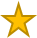 